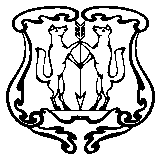 ЕНИСЕЙСКИЙ ГОРОДСКОЙ СОВЕТ ДЕПУТАТОВКрасноярского краяРЕШЕНИЕxx.xx.xxxx                        г. Енисейск                                                    № x-xxО внесении изменений  в Решение Енисейского городского Совета депутатов от 19.12.2018 № 39-306 «Об утверждении структуры администрации города Енисейска»В соответствии с Федеральным законом от 06.10.2003 № 131-ФЗ «Об общих принципах организации местного самоуправления в Российской Федерации», руководствуясь статьями 26, 30, 32, 44 Устава города Енисейска, Енисейский городской Совет депутатовР Е Ш И Л:Внести следующие изменения в Решение Енисейского городского Совета депутатов от 19.12.2018 № 39-306 «Об утверждении структуры администрации города Енисейска»:Пункт 2 Решения Енисейского городского Совета депутатов от 19.12.2018 № 39-306 изложить в следующей редакции:«2. Утвердить в администрации города Енисейска предельную численность служащих (за исключением персонала по охране, обслуживанию административных зданий и водителей) в количестве 44 единиц.».Пункт 2  приложения к Решению Енисейского городского Совета депутатов от 19.12.2018 № 39-306 изложить в следующей редакции: «2. Заместители главы города Енисейска:Заместитель главы города по вопросам жизнеобеспечения.Заместитель главы города по стратегическому планированию, экономическому развитию и финансам.Заместитель главы города по социальным и общим вопросам;Заместитель главы города по общественно-политической работе.».2. Администрации города Енисейска провести организационно-штатные мероприятия в срок до 01.05.2022.3. Решение вступает в силу со дня его опубликования в Информационном бюллетене города Енисейска Красноярского края.4. Разместить Решение на официальном интернет-портале органов местного самоуправления города Енисейска.5. Контроль за исполнением решения возложить на комиссию по обеспечения законности, правопорядка и общественной безопасности (Лобанова Н.В.).Председатель городского 			                    Глава города ЕнисейскаСовета депутатов                                                                         Н.В.Лобанова  В.В.Никольский